BCSGA Department of Student Organizations- ICC Meeting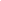 CALL MEETING TO ORDERMeeting called to order at 11:05 amASCERTAINMENT OF QUORUM A majority quorum must be established to hold a bona fide meeting Director Ball, Manager Griffiths, Senator Escalante, Senator Anguiano, Advisor Alvarez. 4/4 members present, quorum is established and a bonafide meeting can be held.CORRECTIONS TO THE MINUTESThe Body will discuss and correct minutes from previous meetings.The Body will consider the approval of unapproved minutes from the meeting held on 11/18/2022Minutes are approvedPUBLIC COMMENTThis segment of the meeting is reserved for persons desiring to address the Body on any matter of concern that is not stated on the agenda. A time limit of three (3) minutes per speaker and fifteen (15) minutes per topic shall be observed. The law does not permit any action to be taken, nor extended discussion of any items not on the agenda. The Body may briefly respond to statements made or questions posed, however, for further information, please contact the BCSGA Vice President for the item of discussion to be placed on a future agenda. (Brown Act §54954.3)Introduction of meeting attendeesSonoma: Director, Pres of Si Beta, NAMICloey: SOF Manager and Pres of Rodeo Team at BCNicole: DirectorTania: SenatorAmanda: SenatorIsrael: ACS Club ICC RepRoger: Forestry ClubAna: Ag Club ICC RepAnjel: Consent Club	Consent club will be having an event in March. Please email the club if you would like to have a group.Harvind: SGA Director of Leg Affairs, NAMI and International ClubViridiana: ASL club ICC RepLesley: Ritmo y Sabor ICC RepAlejandra: Pres of Ritmo y SaborAaron: Umoja ClubRafael: LUPE ICC RepREPORTS OF THE ASSOCIATIONThe chair shall recognize any officer of the association, including the BCSGA Advisor, to offer a report on official activities since the previous meeting and make any summary announcements deemed necessary for no longer than three minutes, save the advisor, who has infinite time. Director of Student Organizations: Sonoma BallWorking on flyers to talk about Student Orgs. Trying to help with new ideas for the upcoming semester. Another mixer? Please email any ideas to director Ball.Student Organizations Funding Manager: Cloey Griffiths Nothing to reportSenators: Escalante and AnguianoNothing to reportBCSGA Advisor33rd annual fog run benefiting at-risk youth. Please participate. This Saturday, December 17th Kern River clean up day at Riverview park at 9:00 am. Advisor Alvarez will go through the SOF grant applications and you will be on the agenda for January 6th. Please email any more SOF grant applications before Monday the 2nd. NEW BUSINESSItems listed have not already been discussed once and thus are considered for approval by the Body.ACTION: MSA Program Funds SOF Grant Tabled. No representatives presentACTION: American Society of Foresters at BC SOF Grant TravelJanuary 26-28. The club will interact with industry professionals and many professors at Humboldt. Requesting $1000 for travel and housing. Ana, Israel, Viridiana, Rafael, Lesley, Sonoma, Cloey, Tania, Amanda: Aye. No Nays.ApprovedDISCUSSION: Volunteer Opportunity Bakersfield AIDS project Volunteers needed. Needle exchange program from 1-3. This program gives new, clean needles to the homeless in an effort to decrease AIDS. They also provide NARCAN to the homeless. If you would like to volunteer, please email Advisor Nicole Alvarez. Advisor Alvarez will come back with more info during the next meeting. Chem club interested. DISCUSSION: FlyersIf you want to put flyers up around campus, please email them to Advisor Alvarez. Please make sure they are editable for the Graphic Design team to put a contact banner at the bottom. DISCUSSION: Club Account Donations If a check is given to your club, please write the check to BC Foundation. In the memo, please put the name of the club. Bring the check to Advisor Alvarez to put into your club fund and she will receive the letter for tax ID numbers. Please email Advisor Alvarez. DISCUSSION: Travel If your club is traveling, please talk with Advisor Alvarez about any kind of club travel at least 30 DAYS in advance. Paperwork needs to be signed and submitted to the Office of Student Life. There are SOF Grants available for Travel as well. If submitted early enough, checks can be mailed in time. Even if you are NOT requesting funds, the club travel still needs to be approved by the Office of Student Life. If you have any questions, please email Advisor Alvarez. ANNOUNCEMENTSThe Chair shall recognize in turn BCSGA Officers requesting the floor for a period not to exceed one minute. 	Sonoma: If you have any ideas about events for the next semester, please email Director Ball. bcsgastudorgs@bakersfieldcollege.edu 	Harvind: Big thanks to the Department of Student Orgs! ADJOURNMENTMeeting adjourned at: 11:43 amFriday, December 16, 202211 a.m. - 12 p.m.Zoom Meeting ID: 96504179517     Meeting Zoom link: https://cccconfer.zoom.us/meeting/register/tJIod-2pqTIvG9NWgEiD6AesCRBKxVtKD9lV      Meeting Zoom link: https://cccconfer.zoom.us/meeting/register/tJIod-2pqTIvG9NWgEiD6AesCRBKxVtKD9lV      Meeting Zoom link: https://cccconfer.zoom.us/meeting/register/tJIod-2pqTIvG9NWgEiD6AesCRBKxVtKD9lV 